RAMEES 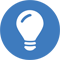 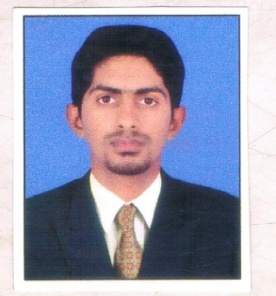 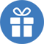 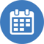 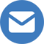 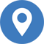 Mechanical EngineerMechanical engineer with 2 years of experience in quality engineering and documentation looking for an opportunity in a reputed organization which will help me deliver my best and upgrade my skills in engineering and meet the demands of the organization.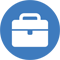 April 2015 – May 2017
Piping And Quality Engineer
Honesty Enterprises
Jamnaghar, GujratResponsibilities,Checking joint fit-up & monitoring and controlling welding consumables. Familiar with welding inspections that is before, during and after welding activities at site.Responsible for alloy metal verification.Coordinates inspection activities for piping, Structural  at site and shop fabrications.Reports to the QC Manager on Quality Surveillance issues.Monitor sub contractor’s activities daily to ensure that they meet the Requirements of project quality plan.Foster a work environment that promotes safety, quality, openness, trust, communication, and team-work.Review and comment contractor quality document submittals (Quality Plans, & Inspection &Test Plans, procedures), to ensure effective controls are in place in key areas.Supervision of weld visual inspection, liquid penetrant test and RT film interpretation.Review of contractors welder performance & NDE status, Repair %  etc.Monitor and control fabrication shops progress, quality and safety issues.Perform equipment receiving & Preservation inspection.monitoring welder performance, inspection of closure welds. Experience in Interpretation of radio graphic films and other NDE’S.Experience in Review and approval of Piping pressure test packs and leak testing, Test pack wise Punch listing before Leak test and Reinstatement inspection activities after leak test.perform system walk downs and populate punch lists items. Able to review turnover documentation.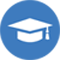 Bachelor Of Engineering				Graduated, July 2014
SJCIT College,Banglore 		 		Marks 65%
Visvesvaraya Technological University			10+2							Completed, March 2010
GHSS Kayanna						Marks 68%
Kerala State Board						
Kozhikode,Kerala10							Completed, March 2008
GHSS Vadakkumbad					Marks 76%
Kerala State Board						
Kozhikode,Kerala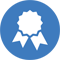 AutoCAD 2D&3DASNT Level 2 (LPT,MPT,RT,UT)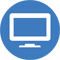 AutoCADSolid WorksMicrosoft Word, ExcelEnglish		HindiMalayalam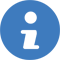 Nationality	:	IndianMarital Status	:	 SingleDeclarationI, Ramees, hereby declare that the information contained herein is true and correct to the best of my knowledge and belief.